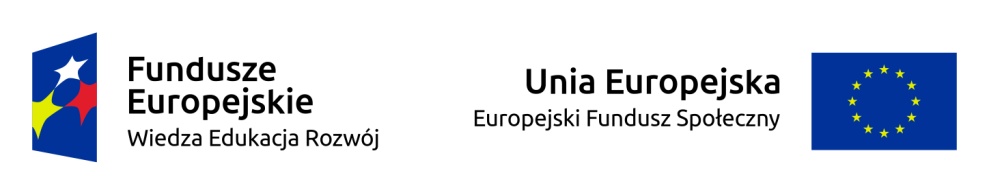 ………………………………………………………                                                                         (pieczątka jedn.org.sporz. umowę)Źródło finansowania:
……………………………………………………………UMOWA ZLECENIA Nr ………………………………….w ramach projektu „Zdobądź K2! Kompetencje i Kwalifikacje na Akademii Pomorskiej                 w Słupsku” realizowanego przez Akademię Pomorską w Słupskuzawarta w dniu ……………….  r. w Słupsku pomiędzy Akademią Pomorską w Słupsku, ul. Arciszewskiego , reprezentowaną przez:Prorektora ds. Kształcenia i Studentów -  dr hab., prof. nadzw. Danutę Gierczyńską ……………………………….……………………………..........................................................
(Rektora lub osobę posiadającą pełnomocnictwo Rektora AP w Słupsku  do zawierania umów – tytuł, imię 
i nazwisko, stanowisko służbowe*)zwaną dalej Zleceniodawcąa
Panią/Panem* …………………………………………..  zamieszkałą/zamieszkałym*, ..................................................................................................................................................................,PESEL:…………………………zwanym dalej Zleceniobiorcą.§ 1Zleceniobiorca zobowiązuje się do:  ‒ starannego  i rzetelnego prowadzenia zajęć dydaktycznych, warsztatowych,- zrealizowania wszystkich godzin zajęć  (100%) przewidzianych w Projekcie, - przekazania studentom i Instytutowemu Koordynatorowi Merytorycznemu  materiałów w wersji elektronicznej,‒ starannego prowadzenia dokumentacji,  w tym  dziennika zajęć i  ewidencji godzin§ 2Zlecenie będzie wykonywane w okresie od ……………….. do ……………… r.       w Akademii Pomorskiej w Słupsku w Instytucie ………………………………………………….                                           (nazwa jednostki, na rzecz której będzie wykonywane zlecenie)Strony umowy mogą określić inne szczegółowe zasady wykonywania zlecenia.Projekt „Zdobądź K2! Kompetencje i Kwalifikacje na Akademii Pomorskiej w Słupsku” jest współfinansowany przez Unię Europejską w ramach Europejskiego Funduszu Społecznego§ 3Za wykonanie zlecenia określonego w § 1 Zleceniodawca zobowiązuje się zapłacić Zleceniobiorcy stawkę za 1 godzinę w kwocie złotych brutto ……….. .Za wykonanie zlecenia określonego w § 1 Zleceniodawca zobowiązuje się zapłacić Zleceniobiorcy wynagrodzenie w wysokości ogółem  ………………………….…………. złotych brutto, słownie złotych brutto: ……………………………………………………. . Potwierdzeniem czasu wykonywania czynności określonych w § 1 umowy będzie pisemna  ewidencja godzin i zadań, której wzór stanowi załącznik nr 1 do niniejszej umowy oraz prowadzenie dziennika zajęćDane zawarte w ewidencji, o której mowa w ust. 3, akceptowane są przez Instytutowego Koordynatora Merytorycznego  (IKM) lub osobę przez niego upoważnioną i podlegają kontroli.Ewidencję, o której mowa w ust. 3, Zleceniobiorca przedkłada wraz z całą dokumentacją IKMRozliczenie wynagrodzenia, o którym mowa w ust. 1, będzie następować po przedłożeniu przez Zleceniobiorcę wszystkich wymaganych dokumentówNależne wynagrodzenie Zleceniodawca przekaże na rachunek Zleceniobiorcy       nr..................................................................................................................................................        po uprzednim przedstawieniu kompletnej dokumentacji, 
       o której mowa w ust. 3 do 4.   § 4Zleceniobiorca  przy wykonywaniu czynności objętej zleceniem korzysta ze swobody, jednak                 z uwzględnieniem celu umowy i wytycznych Zleceniodawcy.W przypadku potwierdzonych zastrzeżeń, co do jakości wykonywanych usług, Zleceniodawca może rozwiązać umowę w każdym czasie.§ 5Zleceniobiorca nie  może powierzyć wykonania  czynności objętych zleceniem  innym osobom.§ 6W sprawach nieuregulowanych umową zastosowanie mają przepisy Kodeksu Cywilnego.Wszelkie zmiany umowy będą dokonywane na piśmie pod rygorem nieważności.Projekt „Zdobądź K2! Kompetencje i Kwalifikacje na Akademii Pomorskiej w Słupsku” jest współfinansowany przez Unię Europejską w ramach Europejskiego Funduszu Społecznego§ 7Zleceniobiorca wyraża zgodę na zbieranie i przetwarzanie danych osobowych, zgodnie z Ustawą 
z dnia 29.08.1997 o ochronie danych osobowych w celach związanych z niniejszą umową.§ 8Zleceniobiorca potwierdza, że znane mu są wszelkie zasady i warunki uczestnictwa w projekcie „Zdobądź K2! Kompetencje i Kwalifikacje na Akademii Pomorskiej                 w Słupsku”  .Oświadczenie dotyczące zaangażowania w projekcie stanowi załącznik nr do umowy.§ 9Umowa została sporządzona w trzech jednobrzmiących egzemplarzach, z czego dwa otrzymuje Zleceniodawca, a jeden Zleceniobiorca.ZLECENIODAWCA:                                                       ZLECENIOBIORCA: ………….………………………………                     ………………………………………………….
     (pieczęć i podpis osoby upoważnionej)                                                        (czytelny podpis)
KWESTOR LUB OSOBA UPOWAŻNIONA**			          ………………………………………………………………………
			                               (data, pieczątka i podpis)*niepotrzebne skreślić** Kwestor podpisuje umowy powyżej kwoty 5000 zł, w przypadku umów poniżej tej kwoty umowy podpisuje upoważniony pracownik Kwestury.Projekt „Zdobądź K2! Kompetencje i Kwalifikacje na Akademii Pomorskiej w Słupsku” jest współfinansowany przez Unię Europejską w ramach Europejskiego Funduszu Społecznego